Администрация МР «Койгородский» постановляет:	1. Внести в постановление администрации МР «Койгородский»от 16.12.2015г. № 30/12 «О составе Координационного совета по развитию малого и среднего  предпринимательства приадминистрации МР «Койгородский»» следующие изменения:	1.1. Состав Координационного совета по развитию малого и среднего  предпринимательства приадминистрации МР «Койгородский», утвержденный постановлением изложить в редакции согласно приложению.         2. Настоящее постановление вступает в силу со дня подписания.Глава МР «Койгородский»- руководительадминистрации МР «Койгородский»                                       Л.Ю. УшаковаПриложениек постановлению администрацииМР «Койгородский»от  28марта 2022 г. № 44/03СОСТАВКоординационного совета по развитию малого и среднего   предпринимательства при администрации МР «Койгородский»Администрациямуниципального района“Койгородский” Администрациямуниципального района“Койгородский” Администрациямуниципального района“Койгородский” 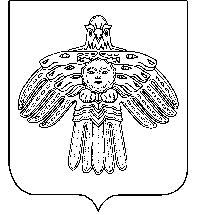 “Койгорт ”муниципальнй районсаадминистрация“Койгорт ”муниципальнй районсаадминистрацияПОСТАНОВЛЕНИЕШУÖМот28 марта2022г.№ № 44/03	с. Койгородок	с. Койгородок	с. КойгородокО внесении изменений в постановление администрации МР «Койгородский» от 16.12.2015г. № 30/12 «О составе Координационного советапо развитию малого и среднего предпринимательства приадминистрации МР «Койгородский»»Ушакова Лариса ЮрьевнаГлава МР «Койгородский» - руководительадминистрации МР «Койгородский» (председатель Совета)Жабская Татьяна АнатольевнаПервый заместитель руководителя администрации муниципального района «Койгородский»(заместитель председателя Совета)Новикова Людмила Алексеевнаглавный экономист отдела экономической политики администрации МР «Койгородский» (секретарь Совета)Члены совета:Горинбахер АннаВладимировнаБажуков Сергей ВладимировичНачальник отдела экономической политики администрации МР «Койгородский»директор ГКУ РК «Центр занятости населения Койгородского района» (по согласованию)Дубовский Вячеслав ВладимировичИстомина Вера Александровнадиректор ООО «Парма»(по согласованию)индивидуальный предприниматель(по согласованию)Останин Сергей НиколаевичПавлова Александра АндреевнаСадовничая Эрна НиколаевнаСоловьёва ЛюбовьВасильевнаТурубанов Михаил Кимовичиндивидуальный предприниматель (по согласованию)индивидуальный предприниматель (по согласованию)Индивидуальный предприниматель, председатель комиссии по бюджету, налогам и экономическим вопросам(по согласованию)ИМЦП Койгородского района (по согласованию)директор ООО «Койгородок» (по согласованию)Шарапова Наталья ВасильевнаТонких Алексей Сергеевичиндивидуальный предприниматель (по согласованию)индивидуальный предприниматель (по согласованию)